     WOJEWÓDZKI   ZESPÓŁ   LECZNICTWA
PSYCHIATRYCZNEGO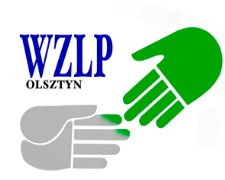 OGŁOSZENIE O WSZCZĘCIU POSTĘPOWANIA W SPRAWIE BEZPRZETARGOWEGO ZAMÓWIENIA PUBLICZNEGO NA DOSTAWY ŚRODKÓW DEZYNFEKCYJNYCHZP.3322.20.2022Wojewódzki Zespół Lecznictwa Psychiatrycznego w Olsztynie zaprasza do złożenia oferty cenowej na dostawy środków dezynfekcyjnych, CPV 33631600-8, 33191000-5, spełniające wymagane przepisami warunki, szczególnie wynikające z ustawy o wyrobach medycznych (Dz.U. 2021 r. poz. 1565 ze zm.).  Nazwa oraz adres Zamawiającego Wojewódzki Zespół Lecznictwa Psychiatrycznego w Olsztynie                                  10-228 OLSZTYN, Aleja Wojska Polskiego 35tel. centr. 89 678 53 53    tel. 89 678 53 99     tel. / fax. 89 678 53 00Adres internetowy: www.wzlp.pl	Poczta elektroniczna (e-mail): przetargi@wzlp.plPozostałe informacje dodatkowe:Zamawiający nie dopuszcza składania ofert częściowych. Oferty złożone po terminie nie będą rozpatrywaneJednocześnie zamawiający informuje, że ilości podane w zapytaniu są ilościami szacunkowymi i zastrzega, że po zapoznaniu się z pełną ofertą może zlecić realizację zamówienia w niepełnym zakresie. Dostawy będą realizowane sukcesywnie przez okres 12 miesięcy, z zapewnieniem realizacji dostaw na własny koszt i ryzyko do magazynu zamawiającego. Ustawy o zamówieniach publicznych do tego zapytania nie stosuje się.Szczegółowe zestawienie asortymentowo – ilościowe w załączniku nr 2 będącym integralną częścią niniejszego ogłoszenia.Dostarczane produkty powinny być nowe bez śladów uszkodzeń, w oryginalnych opakowaniach producenta z widocznym logo, symbolem produktu, terminem przydatności do użytku z instrukcją obsługi.Zamawiający zastrzega możliwość zwiększenia podstawowego zakresu ilościowego zamawianych artykułów max. do 40% w stosunku do wartości brutto umowy wg cen jednostkowych określonych w zał. nr 2 – formularzu cenowym. W razie nie skorzystania przez Zamawiającego z powyższego zwiększenia, Wykonawcy nie przysługuje roszczenie o wykonanie tego zakresu zamówienia.Wykonawca będzie zobowiązany do dostarczenia przedmiotu zamówienia do siedziby zamawiającego, z zastrzeżeniem, że dostawy będą sukcesywne stosownie do potrzeb.Zamawiający dokona oceny ważnych ofert i wyłoni wykonawcę na podstawie najniższej ceny – 100%.Wykaz załączników i dokumentów, jakie mają dostarczyć Wykonawcy w celu potwierdzenia spełnienia warunków udziału w postępowaniu:Formularz ofertowy Formularz cenowyAktualny odpis z właściwego rejestru albo aktualne zaświadczenie o wpisie do ewidencji działalności gospodarczej, wystawione nie wcześniej niż 6 miesięcy przed upływem składania ofert.9. Wszystkie w/w dokumenty powinny zostać podpisane przez osobę (osoby) upoważnioną do reprezentowania wykonawcy zgodnie z wpisem do Krajowego Rejestru Sądowego, zgodnie z zaświadczeniem o wpisie do Ewidencji gospodarczej lub posiadającą pełnomocnictwo do reprezentowania wykonawcy w danym postępowaniu. Upoważnienie (pełnomocnictwo) do podpisania oferty winno być dołączone do oferty, o ile nie wynika z innych dokumentów załączonych przez oferenta.10. Określenie miejsca, sposobu i terminów składania ofert.Oferty należy złożyć w terminie do dnia 22.04.2022 r. do godz. 10:00 Ofertę należy:przesłać w zamkniętej kopercie z napisem „Dostawa artykułów dezynfekcyjnych” na adres Zamawiającego:Wojewódzki Zespół Lecznictwa Psychiatrycznego w OlsztynieAl. Wojska Polskiego 35, 10-228 Olsztyn, lubzłożyć osobiście w siedzibie Zamawiającego w sekretariacie, pok. 39, lubprzesłać na adres e-mail: przetargi@wzlp.pl skan oferty podpisaną przez osobę upoważnioną lub ofertę opatrzoną kwalifikowalnym podpisem elektronicznym, podpisem osobistym lub podpisem zaufanym przez osobę upoważnioną.11. Dodatkowe informacje dotyczące przedmiotu zamówienia można uzyskać w godz.             9:00 – 14:00 pod numerami telefonów:     89 678 53 87 Beata Aneszko – w sprawach merytorycznych dotyczących produktu;     89 678 53 44 Izabela Adrjan – w sprawach proceduralnych.12. W przypadku wybrania Państwa oferty zostaną Państwo powiadomieni telefonicznie lub drogą e-mailową na adres podany w ofercie.13. Zamawiający zastrzega możliwość unieważnienia zapytania ofertowego na każdym etapie postępowania, bez podania przyczyn. 14. Zamawiający w ramach prowadzonego postępowania zastrzega możliwość przeprowadzenia negocjacji w zakresie ceny.Załączniki:Formularz oferty.Formularz cenowy.Wzór umowy.Informacja o przetwarzaniu danych osobowych.Olsztyn dn. 14.04.2022 r.D Y R E K T O R  							Wojewódzkiego Zespołu Lecznictwa 							Psychiatrycznego w Olsztynie								      Jan Citko							           /podpis na oryginale/	